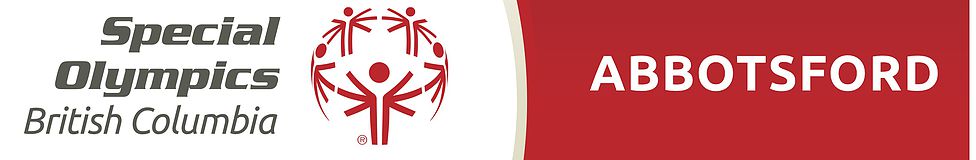 Name:  Date:Date:Address:  Address:  Postal Code:Postal Code:Postal Code:Date of Birth:Date of Birth:Date of Birth:Medical Care Card #Medical Care Card #Medical Care Card #Home Phone #:Home Phone #:Home Phone #:Cell  #:Email:Email:Personal Medical InformationPersonal Medical InformationPersonal Medical InformationPersonal Medical InformationPersonal Medical InformationPersonal Medical InformationPersonal Medical InformationPersonal Medical InformationPersonal Medical InformationPersonal Medical InformationPersonal Medical InformationPersonal Medical InformationPersonal Medical InformationPersonal Medical InformationPersonal Medical InformationPersonal Medical InformationPersonal Medical InformationPersonal Medical InformationPersonal Medical InformationPersonal Medical InformationDoctor’s Name :Doctor’s Name :Doctor’s Phone #Doctor’s Phone #Doctor’s Phone #Doctor’s Phone #Doctor’s Phone #Do you have:Glasses:   Glasses:   Glasses:   Glasses:   Contacts:   Contacts:   Contacts:   Hearing Aid:  Hearing Aid:  Hearing Aid:  Hearing Aid:  Dentures:   Dentures:   Dentures:   Dentures:   Dentures:   None:   None:   None:   Heart ConditionHeart ConditionHeart ConditionYes:No:High Blood Pressure:High Blood Pressure:High Blood Pressure:High Blood Pressure:High Blood Pressure:Yes:Yes:No:Diabetic:Diabetic:Diabetic:Yes:No:Tetanus Shot:Tetanus Shot:Tetanus Shot:Tetanus Shot:Tetanus Shot:Yes:Yes:No:Asthma:Asthma:Asthma:Yes:No:Cerebral Palsy:Cerebral Palsy:Cerebral Palsy:Cerebral Palsy:Cerebral Palsy:Yes:Yes:No:Seizures:Seizures:Seizures:Yes:No:Seizure Type: Seizure Type: Seizure Treatment:Seizure Treatment:Seizure Treatment:Allergies:Allergies:Allergies:Yes:No:Specify Allergies:Specify Allergies:Specify Allergies:Specify Allergies:Other Medical Conditions:Other Medical Conditions:Other Medical Conditions:Medication you are taking:Medication you are taking:Medication you are taking:Emergency Contact informationEmergency Contact informationEmergency Contact informationEmergency Contact informationName of Contact :Phone #:Name of Contact :Phone #: